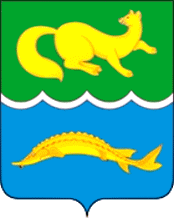 АДМИНИСТРАЦИЯ ВОРОГОВСКОГО СЕЛЬСОВЕТАТУРУХАНСКОГО РАЙОНАКРАСНОЯРСКОГО КРАЯ                                                                                                        ПОСТАНОВЛЕНИЕ25.12.2019 	                                  с. Ворогово                                        № 38-пО внесении изменений в постановление Администрации Вороговского сельсовета от 14.02.2017 г. «О порядке выплаты заработной платы работникам органов местного самоуправления и муниципальных учреждений не ниже размера минимальнойзаработной платы, установленной в Красноярском краеРуководствуясь письмом Министерства финансов Красноярского края от 10.12.2019 года № 14-11/12145 «Об обеспечении минимальной заработной платы в 2020 году», ПОСТАНОВЛЯЮ: Изложить пункт 1 постановления в следующей редакции:Установить размер минимальной заработной платы работникам органов местного самоуправления и муниципальных учреждений муниципального образования Вороговский сельсовет в размере 25473 (двадцать пять тысяч четыреста семьдесят три) рубля, 0 коп.Опубликовать настоящее постановление в печатном издании «Вороговский вестник» и разместить на официальном сайте Вороговского сельсовета.Постановление вступает в силу с 1 января 2020 г.  Контроль за исполнением настоящего постановления оставляю за собой. Глава Вороговского сельсовета 		            		М.П. Пшеничников